VOLUNTARY CONTRIBUTION POLICY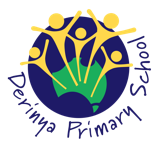 DERINYA PRIMARY SCHOOLPurposeTo provide high quality learning opportunities and facilities that cater for the needs of all students.IMPLEMENTATIONSchool Council seeks to supplement Department of Education, Employment and Training funds by seeking voluntary contributions from parents and guardians.Voluntary contributions are not compulsory, and students whose parents have not paid voluntary contributions will not be treated differently from those who have.School council will make clear distinctions between voluntary contributions and those materials and services which parents are required to pay, so that parents are not confused regarding the voluntary nature of the contributions.  The public identification of students or their parents where voluntary contributions have or have not been paid will not occur.School Council requests for voluntary contributions will be kept to a reasonable level and within expectations of the school community. School Council will provide all parents with information detailing the purposes for which voluntary contributions are being collected.  As with all parent payments to the school, School Council will provide opportunities for all parents experiencing financial difficulties to enter into alternative and confidential payment arrangements with the principal when making voluntary contributions.Unpaid Voluntary Contributions do not constitute outstanding debts.Unless agreed by parents, the school’s proportion of each eligible parent’s CSEF (Camps , Sports and Excursions Funds)  will not be used for the payment of voluntary contributions.Parents that make voluntary contributions will receive letters of appreciation from school council.Review period This policy will be reviewed as part of the school’s three-year review cycle.  The level and purpose of voluntary contributions will be reviewed by school council annually.This policy was last updated in November 2019 and is scheduled for review in November 2021.